            LEAGUE OF WOMEN VOTERS OF THE UNITED STATES
                                                                   Lobby Corps 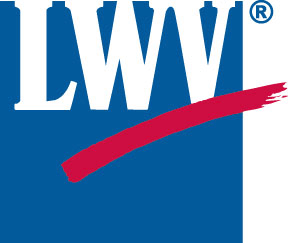                                                                      ApplicationName___________________________________________________  Tel. _______________________________Address_____________________________________________________________________________________Cell_______________________  Email_____________________________________Local League ______________________________  How long?_____  Length of LWV membership______________League offices held and other LWV responsibilities___________________________________________________
____________________________________________________________________________________________Testifying or lobbying experience _________________________________________________________________________Lobby Corps members are not permitted to lobby for other organizations.   Would this be a problem? __________Lobby Corps members must be prepared to attend briefings 3rd Thursdays from 10 to noon at the LWVUS office.  Would you be available for this requirement? ____________________Lobby Corps members spend the equivalent of a full day monthly with appointments on Capitol Hill.   Would you be able to attend these appointments during normal office hours?  _________________Lobby Corps members wear professional attire while on Capitol Hill and should be able to carry on a professional conversation with people you may disagree with. Are you willing and able to do this?  _________________Lobby Corps members use the internet to access information such as recommended reading and the status of bills on which they will lobby.   Could you do this on your home computer? _____________________________Lobby Corps members write email reports soon after lobbying to the League office, LWV state presidents and follow-up emails to Hill staff.   Are you willing and able to do this? _____________Will you be willing to check your email at least once daily for short-notice updates? ___________________Lobby Corps members lobby on a variety of issues.   Are you a one issue person? ___________________________Lobby Corps members become conversant on bills introduced into the Senate or House of Representatives.   This might require about a day of study per month.   Could you make time available?  __________________________Signed ___________________________________________________________ Date ______________________Please return this form (along with a brief resume and reference from a member of the leadership of your local League) to Jackie Coolidge, LWVUS Lobby Corps Chairperson: jcoolidge@schoolbench.com.  This form may also be returned to LWVUS, 10th floor, 1730 M Street NW, Washington DC 20036, Attn:  Jackie Coolidge, c/o Jessica Jones Capparell. If you have questions, please call Jackie at 301-646-1940.                                                                                                                           V. 9/25/2017